АДМИНИСТРАЦИЯ ГОРОДА ИШИМА
ПОСТАНОВЛЕНИЕ24 июня 2019 г.             	                             	   	                                № 751	В соответствии с Федеральным законом от 26.12.2008 года № 294-ФЗ «О защите прав юридических лиц и индивидуальных предпринимателей при осуществлении государственного контроля (надзора) и муниципального контроля», решением Ишимской городской Думы от 27.09.2018 № 212 «Об утверждении Положения о видах муниципального контроля, осуществляемых на территории муниципального образования городской округ город Ишим»:1.     Внести в постановление администрации города Ишима  от 08.10.2018 № 965 «О некоторых вопросах осуществления    муниципального контроля» следующие изменения:1.1.  В пункте 2 постановления цифру «4» заменить цифрой «5».1.2. Приложение № 1 к постановлению дополнить пунктом 4 согласно приложению № 1 к настоящему постановлению.1.3. Дополнить постановление приложением № 5 Перечень нормативных правовых актов или их отдельных частей, содержащих обязательные требования, оценка соблюдения которых является предметом муниципального контроля за использованием и охраной недр при добыче общераспространенных полезных ископаемых, а также при строительстве подземных сооружений, не связанных с добычей полезных ископаемых, согласно приложению № 2 к настоящему постановлению.2.   Опубликовать настоящее постановление  в газете «Ишимская правда», сетевом издании «Официальные документы города Ишима» (www.ishimdoc.ru) и разместить на официальном сайте муниципального образования городской округ город Ишим.3.  Контроль за исполнением настоящего постановления возложить на руководителя аппарата Главы города.Первые заместитель Главы города     			                    А.А. ВеренчукПЕРЕЧЕНЬвидов муниципального контроля, осуществляемых на территории муниципального образования городской округ город Ишим, и органов местного самоуправления, уполномоченных на их осуществлениеПЕРЕЧЕНЬнормативных правовых актов или их отдельных частей, содержащих обязательные требования, требования, установленные муниципальными правовыми актами, оценка соблюдения которых является предметом муниципального контроля за использованием и охраной недр:Федеральные законы и иные нормативные правовые акты Российской ФедерацииЗаконы и иные нормативные правовые акты Тюменской областиМуниципальные правовые акты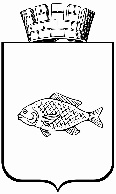 О внесении изменений в постановление администрации города Ишима от 08.10.2018 № 965 «О некоторых вопросах осуществления    муниципального контроля»Приложение №1к постановлениюадминистрации города Ишимаот 24 июня 2019 года № 7514.Муниципальный контроль за использованием и охраной недр при добыче общераспространенных полезных ископаемых, а также при строительстве подземных сооружений, не связанных с добычей полезных ископаемыхдепартамент городского хозяйства администрации города ИшимаПостановление администрации города Ишима от 24.06.2019 № 748 «Об утверждении административного регламента за использованием и охраной недр при добыче общераспространенных полезных ископаемых, а также при строительстве подземных сооружений, не связанных с добычей полезных ископаемых»Приложение №2к постановлениюадминистрации города Ишимаот 24 июня 2019 года № 751№ п/пНаименование и реквизиты актаКраткое описание круга лиц и (или) перечня объектов, в отношении которых устанавливаются обязательные требованияУказание на структурные единицы акта, соблюдение которых оценивается при проведении мероприятий по контролю1Закон Российской Федерации от 21.02.1992 № 2395-1 «О недрах»Юридические лица, индивидуальные предприниматели.Весь акт2.Федеральный закон от 26.12.2008 №294-ФЗ «О защите прав юридических лиц и индивидуальных предпринимателей при осуществлении государственного контроля (надзора) и муниципального контроля»Юридические лица, индивидуальные предприниматели.Весь акт№ п/пНаименование и реквизиты актаКраткое описание круга лиц и (или) перечня объектов, в отношении которых устанавливаются обязательные требованияУказание на структурные единицы акта, соблюдение которых оценивается при проведении мероприятий по контролю1Постановление Правительства Тюменской области от 07.07.2017 № 303-п «Об установлении Порядка пользования участками недр местного значения в Тюменской области»Юридические лица, индивидуальные предприниматели.Весь акт№ п/пНаименование и реквизиты актаКраткое описание круга лиц и (или) перечня объектов, в отношении которых устанавливаются обязательные требованияУказание на структурные единицы акта, соблюдение которых оценивается при проведении мероприятий по контролю1Постановление администрации города Ишима от 24.06.2019 № 748 «Об утверждении административного регламента за использованием и охраной недр при добыче общераспространенных полезных ископаемых, а также при строительстве подземных сооружений, не связанных с добычей полезных ископаемых»Юридические лица, индивидуальные предприниматели.Весь акт